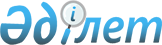 О присвоении наименований безымянным улицамРешение акима Светлопольского сельского округа Кызылжарского района Северо-Казахстанской области от 17 февраля 2020 года № 5. Зарегистрировано Департаментом юстиции Северо-Казахстанской области 24 февраля 2020 года № 6022
      В соответствии с подпунктом 4) статьи 14 Закона Республики Казахстан от 8 декабря 1993 года "Об административно-территориальном устройстве Республики Казахстан", пунктом 2 статьи 35 Закона Республики Казахстан от 23 января 2001 года "О местном государственном управлении и самоуправлении в Республике Казахстан", на основании заключения областной ономастической комиссии от 22 октября 2019 года, с учетом мнения населения села Знаменское Кызылжарского района Северо-Казахстанской области аким Светлопольского сельского округа РЕШИЛ:
      1. Присвоить наименования следующим безымянным улицам села Знаменское Светлопольского сельского округа Кызылжарского района Северо-Казахстанской области, согласно прилагаемой схематической карте:
      безымянная улица №1 – улица Бірлік;
      безымянная улица №2 – улица Никифора Ахременко.
      2. Контроль за исполнением настоящего решения оставляю за собой.
      3. Настоящее решение вводится в действие по истечении десяти календарных дней после дня его первого официального опубликования. Схематическая карта о присвоении наименований безымянным улицам села Знаменское Светлопольского сельского округа Кызылжарского района Северо-Казахстанской области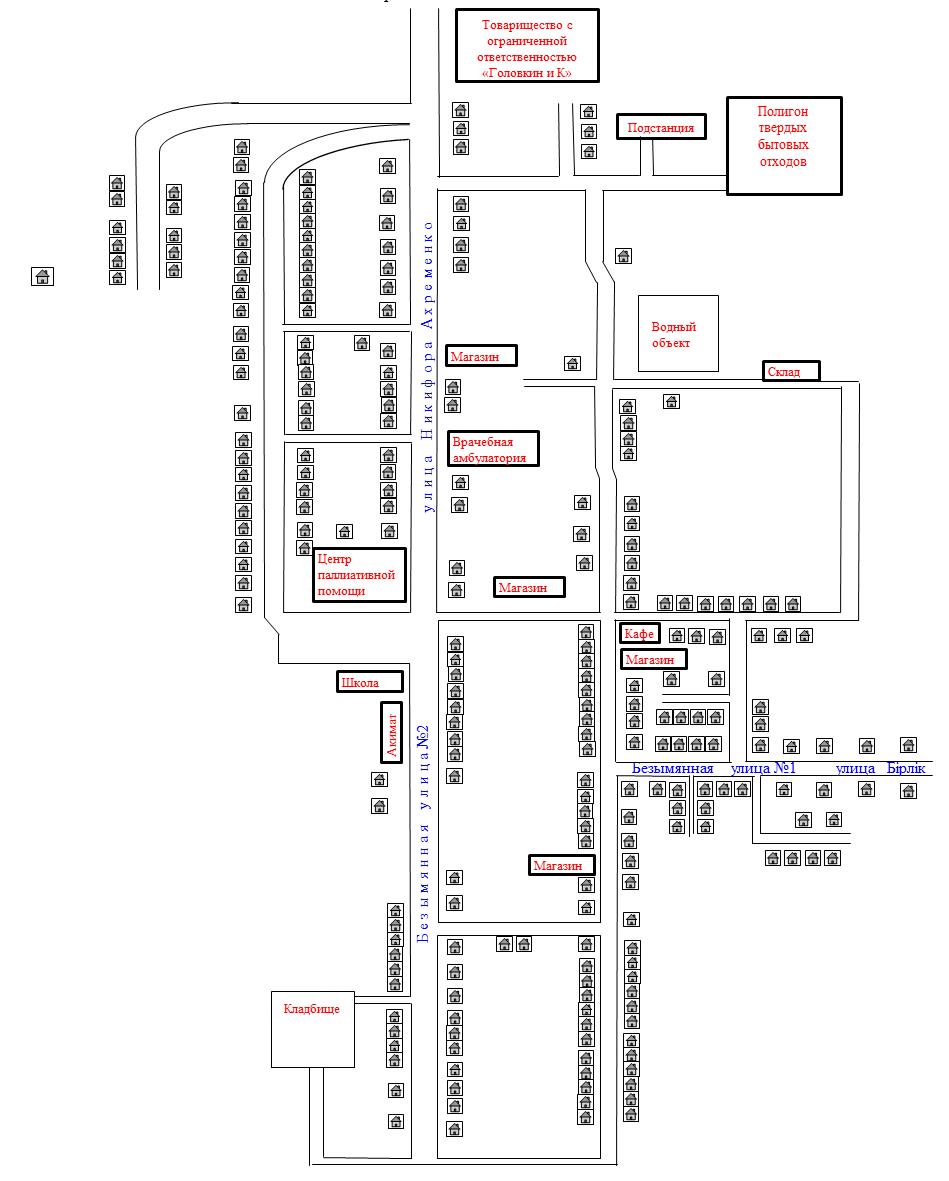 
      Аким Светлопольского сельского округа М. Жакаева
					© 2012. РГП на ПХВ «Институт законодательства и правовой информации Республики Казахстан» Министерства юстиции Республики Казахстан
				
      Аким Светлопольского 
сельского округа 
Кызылжарского района 
Северо-Казахстанской области 

М.Жакаева
Приложение к решению акима Светлопольского сельского округа Кызылжарского района Северо-Казахстанской области от 17 февраля 2020 года № 5